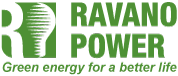 Nome Azienda RAVANO POWER SRL - GenovaNome gruppo RAVANORappresentante aziendale EDOARDO RAVANOCarica aziendale: RESP. FINANZIARIO (figlio del fondatore Ravano Giovanni)DESCRIZIONE AZIENDA E MANAGEMENT - ATTIVITÀ E SETTORE DI APPARTENENZA                                                                                                                   Ravano Green Power nasce in Italia a Genova e dal 2012 è presente in Romania, India e Stati Uniti attraverso le sue società controllate. La strategia aziendale prevede di aprire nuove filiali in Medio Oriente, Nord Africa e Sud America, ovvero in quei paesi in cui i consumi energetici crescono e i governi locali supportano lo sviluppo delle fonti rinnovabili.Fa parte del Gruppo Ravano Power guidato dal fondatore e Amministratore Unico, Giovanni Ravano, che insieme a un team di manager con una significativa esperienza nel settore dell’energia, gestiscono con professionalità e successo le società della holding, le sedi estere (Romania, India, USA, Malta) e Energaia.La mission di Ravano Green Power è di dare il proprio contributo alle politiche di sviluppo per la salvaguardia dell’ambiente e la riduzione di emissioni di CO2, favorendo una produzione distribuita ed equilibrata dell’energia pulita abbinata ad interventi volti al ridurre i consumi energetici, garantendo alti standard qualitativi e rispettando le normative sulla sicurezza.Ravano Green Power, oggi si posiziona nel mercato dell’energia sostenibile, sia come Independent Power Producer, ovvero come produttore di energia pulita attraverso le centrali di proprietà del Gruppo (fotovoltaiche, eoliche, a biogas e idroelettriche), che come Service Provider per terzi nel settore del Solare (fotovoltaico e termodinamico) e dell’Efficienza Energetica.L’obiettivo di Ravano Green Power è quello di continuare ad investire nella green e white economy, sia in Italia che all’estero, esportando il proprio modello di business in quei paesi che supportano lo sviluppo delle rinnovabili e dell’efficienza energetica. PRINCIPALI DATI AZIENDALIPrincipali dati economici consolidati 2018 (€/mln) Fatturato: 30 mil Ebitda lordo 7,7 mil; margine op netto 3 milUtile netto 4.7 mil Nr. Dipendenti 28		   